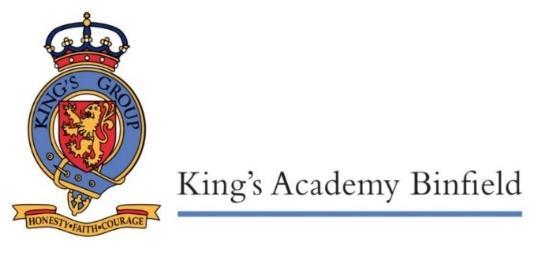                          Application form for a teaching postKing’s Group Academies is committed to the safeguarding and promotion of the welfare of all children and young people, we expect all of our staff to share this commitment and to undergo appropriate checks, including enhanced DBS checks.  Our recruitment has safeguarding at the heart of the process.We reserve the right to carry out an online search as part of our due diligence obligations on shortlisted candidates and candidates will be provided the opportunity to address any issues of concerns that may come up during the search at interview.We are also working to ensure we are an equal opportunities employer. The aim of our policy is to ensure that no job applicant receives less favourable treatment on the grounds of race, colour, nationality, ethnic or national origin, disability, gender, religion, age, marital status, sexual orientation, medical condition (including people living with HIV or AIDS) or is disadvantaged by any conditions or requirements which cannot be shown to be justified.The information requested in this form is important in assessing your application. Please complete this form in full. CVs are not acceptable. Please write/type in black ink. Please ensure that you save this document before sending, otherwise all data may be lost.The sections in part A of this form will be used to shortlist candidates for interview.PART ANote to Candidates:Thank you for taking the time to complete your applicationPlease return it by email to contact.cp@kingsacademies.uk using ‘Class Teacher September 2024’ as the email reference, or by hand to King’s Academy College Park, Crofton Road, Portsmouth, PO2 0NTWe do receive a high number of candidates and cannot provide individual feedback on application forms.  If you have not heard from us within 4 weeks of the closing date, you should normally assume that on this occasion you have not been selected for interview.We would like to take this opportunity to thank you for your interest in working with King’s Group Academies and wish you every success in the future. CONFIDENTIAL: Equal Opportunities in Employment – Monitoring FormThis section will be removed for monitoring purposes before the selection process begins and will not affect the consideration of your application. Everyone is unique owing to differences in age, gender, ethnic origin, religion, sexual orientation, ability etc.  King’s Academies aim to treat these differences positively, recognising that diversity creates a strong, flexible and creative workforce. All applicants are to be treated fairly, and selection for appointment is to be based solely on a person’s ability to do the job.King’s Academies collect the information you provide on this form to assist us in ensuring fairness of treatment in appointment decisions, as statistical monitoring will show whether minority groups are being treated equitably. This information will not affect the consideration of your application.Ethnic Origin This is the origin of your family rather than your nationality. For example, you could be British and your ethnic (family) origins could be any of the ones listed opposite, or a combination of them, or something more specific. Please identify your ethnic origin either by putting an ‘x’ in ONE of the boxes below or by giving your own description in the space provided.Disability GuidanceWhere an applicant has a disability and they meet the essential criteria of the post they are automatically shortlisted for interview.  This positive action helps ensure people with disabilities get their fair share of jobs.The Equality Act 2010 says that a person is disabled if they have a mental or physical impairment or long term health condition which has a substantial adverse effect on their ability to carry out normal day-to-day activities.If you consider yourself to be disabled please let us know.  We would appreciate advice on any assistance you may require or reasonable adjustments we might arrange to enable you to attend or participate in the interview, in compliance with the Equality Act 2010. ReligionPlease identify your religion by putting an ‘x’ in ONE of the boxes below.Sexual OrientationPlease identify your sexual orientation by putting an ‘x’ in ONE of the boxes below.Gender IdentityIs your gender identity the same as the gender you were assigned at birth?Military StatusPlease identify your military status by putting an ‘x’ in the relevant box below, if required.Employees with caring and parental responsibilitiesWe value the contribution of carers, and we understand the additional pressures carers face in managing their work and caring responsibilities at the same time. We consider a carer to be anyone who spends a significant proportion of their time providing unpaid support to family or friends. This could be caring for a partner, relative or friend who is ill, frail, disabled, or has mental health or substance misuse problems.Examples of caring activitiesA lot of people with caring responsibilities don’t identify themselves as being a carer. We consider you to be a carer if you provide: personal care such as help with bathing, washing, dressing, going to the toilet and administering medicines physical care such as help getting out of bed, walking, eating and feeding, getting out of the house and/or in the community and with shopping administrative support such as help with finances and filling in forms emotional support and company including listening, prompting, encouraging and raising confidence.According to the definition given above, do you have caring responsibilities for an adult?Are you a parent carer?The term parent carer means any person with parental responsibility for a child or young person with special educational needs or disability. It is an inclusive term and covers for instance foster carers, adoptive parents and other family members.According to the definition of a ‘parent carer’ given above, do you have caring responsibilities for a disabled child under the age of 18 years? Are you a parent?We define a parent as:a mother, father, adopter, guardian, special guardian, foster parent or private foster carer of the child or a person who has been granted a residence order in respect of a child, ora person married to, or the civil partner of the child's mother, father, adopter, guardian, special guardian, foster parent or private foster carer of the child or person who has been granted a residence order in respect of a child.According to the definition of a ‘parent’ given above, are you a parent of a child or children under the age of 17 years? Guidance Notes for Applicants EquityIf you would like to ask for reasonable adjustments in respect of a disability to support you with the recruitment process, please indicate this on the form or contact the named person for the recruitment directly to discuss.Application Form It is imperative that the application form is completed in full and signed. Please follow the instruction to use black ink or typescript as your form will very likely be photocopied. If you are submitting your application form electronically, you will be asked to sign the form should you be invited to interview. When submitting your application, it is important that you relate your skills, experience and abilities against the person specification, identifying against each criterion, examples of your expertise. The shortlisting panel cannot guess or make assumptions. Please make sure you complete the application form that was sent to you with the application pack as this will be the most up to date version. Please do not attach a previously prepared CV as an alternative. It is important that we are able to compare candidates’ experience by drawing on the same range of information. Statements in support of an application will often need to be longer than the space provided on the form and these should be attached to the application on a separate sheet. Please refer to the information contained within the recruitment pack for the length and presentation of your personal statement. Letter of Application In addition to the application form, you are invited to write a covering letter describing briefly the extent to which your experience has prepared you for the post for which you have applied. The selection panel will look to see how well you have focused your application on the needs of the school in addition to relating your skills and knowledge to the person specification with supporting evidence which demonstrates how you meet the range of criteria. Referees As part of our obligations in Keeping Children Safe in Education we take up references on shortlisted candidates and offers of employment are conditional on satisfactory references. Please provide two referees (friends and relatives are not acceptable).  You must give your current or most recent employer as one of your referees and your last employer where you worked with children (if applicable).If you have not previously been employed, then Head Teachers/Principals or other persons who are able to comment authoritatively on your educational background and/or personal qualities, are acceptable as referees.If you are a trainee teacher, please provide the name and address of your course tutor from your teacher training college. References will not be accepted from relatives or from people writing solely in the capacity of friends.We ask that you do not include photocopies of open testimonials.  You are asked to sign to give consent to us contacting your previous employer/s for a reference.  For non-teaching posts you may indicate that you do not consent to references being requested before an offer of employment is made.Qualifications Please give details of your qualifications. For teaching applicants: Please bring documentary evidence of your Qualified Teacher Status (QTS) and other relevant qualifications (excluding GCSE, “O” and “A” levels) to your interview. The headteacher’s PA will ask to see the original certificate, and copies will be taken for your application. If you have achieved the National Professional Qualification for Headteachers (NPQH) or any other professional qualifications e.g. National Qualification for School Leaders (NPQSL), National Qualification for Middle Leaders (NPQML), please bring copies of these qualifications to the interview for checking. Barring Service (DBS) Disclosure & Safety Welfare of ChildrenKing’s Group Academies are committed to safeguarding and promoting the welfare of children and young people and expects all staff and volunteers to share this commitment. All staff will be expected to hold or be willing to obtain an enhanced DBS disclosure issued with this Authority as the employer. Under the Rehabilitation of Offenders Act (ROA) job applicants are only required to declare criminal convictions which are not considered “spent” under the Act.  Please note that in accordance with the Safeguarding Vulnerable Groups Act 2006, all roles in schools are now classified as “regulated”. This means that they are all exceptions to the ROA and therefore you are required to declare any convictions (including bind over and cautions) regardless of whether or not they would be considered spent in other circumstances.King’s Group Academies is required under law and guidance to check the criminal background of all employees. Decisions to appoint will be subject to consideration of an enhanced disclosure, including a Barred List check, from the Disclosure and Barring Service. Because of the nature of the work for which you are applying, this post is exempt from the Rehabilitation of Offenders Act 1974 (Exceptions) Order 1975 (as amended in 2013 and 2020). Please note that having a criminal record does not automatically mean that an offer of appointment will be withdrawn. Guidance about whether a conviction or caution should be disclosed can be found on the Ministry of Justice website, which can be accessed here:https://www.gov.uk/government/publications/new-guidance-on-the-rehabilitation-of-offenders-act-1974If shortlisted for an interview you will be required to disclose to us information about any:adult cautions (simple or conditional);unspent conditional cautions; unspent convictions in a Court of Law; andspent convictions that are not protected as defined by the Rehabilitation of Offenders Act 1974 (Exceptions) Order 1975 (Amendment) (England and Wales) Order 2020so that a police check can be carried out if you are offered an appointment. If you are subsequently employed by King’s Group Academies and it is found that you failed to disclose any relevant previous convictions or cautions as defined above, this could result in dismissal, or disciplinary action being taken by King’s Group Academies. During the course of your employment with the King’s Group Academies, should you be arrested by the police you are obliged to notify the Director of Human Resources of this immediately (even if de-arrested or all charges dropped). Failure to do so could result in disciplinary action being taken which could result in dismissal. All information will be treated in confidence and will only be considered in relation to any application for posts for which the exemption order applies. We also ask questions relating to your conduct and disciplinary record in order to fulfil our duty to safeguard the young people in our care.   If you are shortlisted, anything you disclose here will be discussed with you at interview so that you are able to give a full account.Identity Checks and Eligibility to Work in the UK In line with Safer Recruitment guidance and other employment related legislation, you will be required to provide evidence of your identity and eligibility to work in the UK. The evidence required is one of the following documents: For more information you can see here and to use the government service for right to work proof see hereMedical Information and Disclosure Prior to confirmation of appointment, King’s Group Academies are required to assess your medical fitness for work and to provide reasonable adjustments were appropriate to support you to do the job.  For this purpose, you will need to complete a health statement prior to appointment.  Where applicable, a follow up discussion will be arranged with our Occupational Health Team.  Details will be sent to you if you are made a conditional offer of employment.Job detailsJob detailsJob detailsJob detailsPost applied for:School / Establishment:Subjects (if to specialise):If the post is full-time, would you be prepared to consider working on a job-share basis?If the post is full-time, would you be prepared to consider working on a job-share basis?If the post is full-time, would you be prepared to consider working on a job-share basis?☐  Yes     ☐  NoIf appointed when can you start:If appointed when can you start:Personal detailsPersonal detailsTitle:First name:Family Name / Surname:Maiden or previous name(s):Home address:Correspondence address (if different from above):Email address:Daytime telephone number:Evening telephone number:Teacher’s Reference numberEducation & Qualifications(NB: Shortlisted candidates will be required to produced qualification certificates at interview)Education & Qualifications(NB: Shortlisted candidates will be required to produced qualification certificates at interview)Education & Qualifications(NB: Shortlisted candidates will be required to produced qualification certificates at interview)Education & Qualifications(NB: Shortlisted candidates will be required to produced qualification certificates at interview)GCSE or equivalentGCSE or equivalentPass marksDates‘A’ OR AS level‘A’ OR AS levelPass marksDatesHigher Education Higher Education Higher Education Higher Education University :Date:Degree in:Award:Subject (s) studiedSubject (s) studiedPass marksDatesAdditional Education & Qualifications – Initial Teacher TrainingAdditional Education & Qualifications – Initial Teacher TrainingAdditional Education & Qualifications – Initial Teacher TrainingAdditional Education & Qualifications – Initial Teacher TrainingAdditional Education & Qualifications – Initial Teacher TrainingAdditional Education & Qualifications – Initial Teacher TrainingAdditional Education & Qualifications – Initial Teacher TrainingUniversity / College / Designated Recommending Body (DRB):University / College / Designated Recommending Body (DRB):University / College / Designated Recommending Body (DRB):Qualification gained:Date:Date Qualified Teacher Status obtained:Date Qualified Teacher Status obtained:Date Qualified Teacher Status obtained:Date Qualified Teacher Status obtained:Have you passed the QTS skill tests:Have you passed the QTS skill tests:Have you passed the QTS skill tests:Have you passed the QTS skill tests:☐  Yes    ☐  No☐  Yes    ☐  No☐  Yes    ☐  NoAge range(s) for which trained:Age range(s) for which trained:Principal Subject:Principal Subject:Subsidiary subject(s):Subsidiary subject(s):Further Qualifications & Further Training(Including one year and one term courses and any recent short courses (e.g. NPQH)Further Qualifications & Further Training(Including one year and one term courses and any recent short courses (e.g. NPQH)Further Qualifications & Further Training(Including one year and one term courses and any recent short courses (e.g. NPQH)Further Qualifications & Further Training(Including one year and one term courses and any recent short courses (e.g. NPQH)University, College or Organising BodySubjects & Course TitleQualifications ObtainedLength of courses & DatesCurrent or most recent teaching postCurrent or most recent teaching postCurrent or most recent teaching postCurrent or most recent teaching postCurrent or most recent teaching postName & Address of school / establishmentName & Address of school / establishmentName of Local Authority:Name of Local Authority:Type of school:  ☐  Boys    ☐  Girls     ☐  Mixed     (Please select as appropriate)  ☐  Boys    ☐  Girls     ☐  Mixed     (Please select as appropriate)  ☐  Boys    ☐  Girls     ☐  Mixed     (Please select as appropriate)  ☐  Boys    ☐  Girls     ☐  Mixed     (Please select as appropriate)Number on roll:Telephone no:Position title:Subjects taken:Date appointed:Working hours:☐ Full-time   ☐ Part-time (please specify hours per week)☐ Full-time   ☐ Part-time (please specify hours per week)☐ Full-time   ☐ Part-time (please specify hours per week)☐ Full-time   ☐ Part-time (please specify hours per week)Pay Scale:Pay Scale:Pay Scale:☐  Main   ☐ Upper   ☐ Leadership☐  Main   ☐ Upper   ☐ LeadershipPay Scale Point:Pay Scale Point:Pay Scale Point:Actual Salary:Actual Salary:Actual Salary:££Additional allowances (Please specify type and value)Additional allowances (Please specify type and value)Additional allowances (Please specify type and value)Are you still employed by this establishment?Are you still employed by this establishment?Are you still employed by this establishment?Are you still employed by this establishment?☐  Yes     ☐  NoDate and reason for leaving (if applicable)Date and reason for leaving (if applicable)Date and reason for leaving (if applicable)Date and reason for leaving (if applicable)Date and reason for leaving (if applicable)Previous Teaching Experience(Please give the fraction of full-time where the post is / was part-time)Previous Teaching Experience(Please give the fraction of full-time where the post is / was part-time)Previous Teaching Experience(Please give the fraction of full-time where the post is / was part-time)Previous Teaching Experience(Please give the fraction of full-time where the post is / was part-time)Previous Teaching Experience(Please give the fraction of full-time where the post is / was part-time)Name of School & AuthorityType of School & Number on RollPost heldPeriod of service From  To  (exact dates)Reason for leavingNon-teaching employment experienceNon-teaching employment experienceNon-teaching employment experienceNon-teaching employment experienceEmployerPositionFrom / ToReason for leavingOther History(Please ensure that you provide a complete chronological history by listing below any periods not covered above in your employment history, e.g. travel, unemployment, sabbatical, carer responsibilities etc.)Other History(Please ensure that you provide a complete chronological history by listing below any periods not covered above in your employment history, e.g. travel, unemployment, sabbatical, carer responsibilities etc.)Other History(Please ensure that you provide a complete chronological history by listing below any periods not covered above in your employment history, e.g. travel, unemployment, sabbatical, carer responsibilities etc.)FromToReasonRelevant Experience & Other InformationThe information you provide in this section is important in assessing your application. Please use the space (and/or additional A4 sheets, if necessary) to state your reasons for applying for the post, relating your skills, experience and personal qualities to the requirements of the job (please refer to the person specification for the post).You should include details of the following, where they are relevant to the requirements of the post: present and previous teaching posts or teaching practices if you are newly qualified, other paid or unpaid employment or any other activities outside the workplace.This is the end of part A of the application form.Please proceed to part B which contains important sections that support our statutory responsibilities.  Please note that Part B will not be used to shortlist candidates for interview but will be used to obtain essential information which will either support the selection and interview process, complete pre-employment checks or support the new employee process. PART BReasonable AdjustmentsReasonable AdjustmentsReasonable AdjustmentsReasonable AdjustmentsKing’s Group Academies seeks to provide the support needed to ensure that all candidates have an equitable recruitment experience.  If you wish to request any adjustments as part of the recruitment process you may disclose them here.  This information will not be disclosed to the shortlisting panel unless you ask us to do so.King’s Group Academies seeks to provide the support needed to ensure that all candidates have an equitable recruitment experience.  If you wish to request any adjustments as part of the recruitment process you may disclose them here.  This information will not be disclosed to the shortlisting panel unless you ask us to do so.King’s Group Academies seeks to provide the support needed to ensure that all candidates have an equitable recruitment experience.  If you wish to request any adjustments as part of the recruitment process you may disclose them here.  This information will not be disclosed to the shortlisting panel unless you ask us to do so.King’s Group Academies seeks to provide the support needed to ensure that all candidates have an equitable recruitment experience.  If you wish to request any adjustments as part of the recruitment process you may disclose them here.  This information will not be disclosed to the shortlisting panel unless you ask us to do so.RefereesRefereesRefereesRefereesPlease refer to guidance notes before completing this section.Please refer to guidance notes before completing this section.Please refer to guidance notes before completing this section.Please refer to guidance notes before completing this section.1)   Present/Most recent employer1)   Present/Most recent employer1)   Present/Most recent employer1)   Present/Most recent employerName:Address:Occupation:Telephone no.Fax no.Email address:2)   Previous employer2)   Previous employer2)   Previous employer2)   Previous employerName:Address:Occupation:Telephone no.Fax no.Email address:3)   Course Tutor (those who have not yet been employed only)3)   Course Tutor (those who have not yet been employed only)3)   Course Tutor (those who have not yet been employed only)3)   Course Tutor (those who have not yet been employed only)Name:Address:Occupation:Telephone no.Fax no.Email address:NOTE:  References will be taken up if you are called for interview.  In view of the nature of the job no offer of employment can be made without these. We also reserve the right to take up employment references from previous employers listed in "Previous Employment" on this form. You are asked to sign to give consent to us contacting your previous employer/s for a reference if you are shortlisted for interview.  I give consent to King’s Group Academies contacting my referees and previous employers prior to interview.I understand that I can withdraw my consent at any time by contacting the headteacher at contact.cp@kingsacademies.uk Signed…………………………………       Date………………………NOTE:  References will be taken up if you are called for interview.  In view of the nature of the job no offer of employment can be made without these. We also reserve the right to take up employment references from previous employers listed in "Previous Employment" on this form. You are asked to sign to give consent to us contacting your previous employer/s for a reference if you are shortlisted for interview.  I give consent to King’s Group Academies contacting my referees and previous employers prior to interview.I understand that I can withdraw my consent at any time by contacting the headteacher at contact.cp@kingsacademies.uk Signed…………………………………       Date………………………NOTE:  References will be taken up if you are called for interview.  In view of the nature of the job no offer of employment can be made without these. We also reserve the right to take up employment references from previous employers listed in "Previous Employment" on this form. You are asked to sign to give consent to us contacting your previous employer/s for a reference if you are shortlisted for interview.  I give consent to King’s Group Academies contacting my referees and previous employers prior to interview.I understand that I can withdraw my consent at any time by contacting the headteacher at contact.cp@kingsacademies.uk Signed…………………………………       Date………………………NOTE:  References will be taken up if you are called for interview.  In view of the nature of the job no offer of employment can be made without these. We also reserve the right to take up employment references from previous employers listed in "Previous Employment" on this form. You are asked to sign to give consent to us contacting your previous employer/s for a reference if you are shortlisted for interview.  I give consent to King’s Group Academies contacting my referees and previous employers prior to interview.I understand that I can withdraw my consent at any time by contacting the headteacher at contact.cp@kingsacademies.uk Signed…………………………………       Date………………………Rehabilitation of Offenders Act 1974 and Safeguarding Vulnerable Groups Act 2006Rehabilitation of Offenders Act 1974 and Safeguarding Vulnerable Groups Act 2006Please read the guidance notes before completing this section.Please read the guidance notes before completing this section.Have you ever been convicted of a criminal offence (in any country)?             Yes       NoAre there any alleged offences outstanding against you?             Yes       NoIf ‘YES’ to any of the above, please give details below or, if you prefer, attach details in a sealed envelope marked 'strictly confidential'. Failure to disclose, in accordance with the guidance, any information relating to criminal convictions may disqualify your application or result in dismissal without notice. If ‘YES’ to any of the above, please give details below or, if you prefer, attach details in a sealed envelope marked 'strictly confidential'. Failure to disclose, in accordance with the guidance, any information relating to criminal convictions may disqualify your application or result in dismissal without notice. Safety and Welfare of childrenSafety and Welfare of childrenSafety and Welfare of childrenHave you ever been the subject of any allegations in relation to the safety and welfare of children, either substantiated or unsubstantiated?Have you ever been the subject of any allegations in relation to the safety and welfare of children, either substantiated or unsubstantiated?  Yes       NoIf you have answered ‘YES’ to the above question, you must supply details on a separate sheet of paper, place it in a sealed envelope marked confidential and attach it to your application form.If you have answered ‘YES’ to the above question, you must supply details on a separate sheet of paper, place it in a sealed envelope marked confidential and attach it to your application form.If you have answered ‘YES’ to the above question, you must supply details on a separate sheet of paper, place it in a sealed envelope marked confidential and attach it to your application form.I have attached details as requested.I have attached details as requested.  Yes       NoDisciplinary RecordDisciplinary RecordDisciplinary RecordAre you (or have you ever been) dismissed from a teaching post for alleged misconduct or incompetence or resigned in the face of such allegations?Are you (or have you ever been) dismissed from a teaching post for alleged misconduct or incompetence or resigned in the face of such allegations?  Yes       NoIf ‘YES’, please give details:Have you ever received a final warning for misconduct or incompetence or have you received a lesser warning which has not time expired at the point of making this applications?Have you ever received a final warning for misconduct or incompetence or have you received a lesser warning which has not time expired at the point of making this applications?☐  Yes     ☐  NoIf ‘YES’, please give details:Have you ever been barred from working with children  and/or prohibited from teaching?Have you ever been barred from working with children  and/or prohibited from teaching?☐  Yes     ☐  NoIf ‘YES’, please give details:Asylum and Immigration Act 1996Asylum and Immigration Act 1996It is a criminal offence to employ persons whose immigration status prevents them from working in this country. The Act does not affect citizens of the UK and those who have a right of abode in the UK. You will be required to provide evidence of your right to work in the UK prior to appointment.It is a criminal offence to employ persons whose immigration status prevents them from working in this country. The Act does not affect citizens of the UK and those who have a right of abode in the UK. You will be required to provide evidence of your right to work in the UK prior to appointment.Do you have the right to work in the UK?           ☐  Yes     ☐  NoOther employmentOther employmentOther employmentIn order to ensure compliance with the Working Time Regulations and the relevant pensions legislation, you must tell us about any other employment you hold that you intend to continue with should you be appointed. We also need to know which, if any, pension scheme you are an active member of in respect of these posts.In order to ensure compliance with the Working Time Regulations and the relevant pensions legislation, you must tell us about any other employment you hold that you intend to continue with should you be appointed. We also need to know which, if any, pension scheme you are an active member of in respect of these posts.In order to ensure compliance with the Working Time Regulations and the relevant pensions legislation, you must tell us about any other employment you hold that you intend to continue with should you be appointed. We also need to know which, if any, pension scheme you are an active member of in respect of these posts.Job title, hours per week and employerJob title, hours per week and employerActive pension scheme membershipe.g. Teacher, 0.5FTE, Kent County Councile.g. Teacher, 0.5FTE, Kent County CouncilTeachers Pension SchemePension Pension Pension Are you in receipt of a pension awarded through the teachers’ ill health retirement arrangement?  Yes       No  Yes       NoIf ‘YES’, give details below: (including the date pension arrangements took effect)If ‘YES’, give details below: (including the date pension arrangements took effect)If ‘YES’, give details below: (including the date pension arrangements took effect)(Please note that if you were awarded an ill-health pension on or after 01 April 1997, you are not eligible for future employment as a teacher)(Please note that if you were awarded an ill-health pension on or after 01 April 1997, you are not eligible for future employment as a teacher)(Please note that if you were awarded an ill-health pension on or after 01 April 1997, you are not eligible for future employment as a teacher)Declaration of interestDeclaration of interestYou are required to declare if you are in a relationship with or related to an King’s group Academy employee.  Yes       NoIf yes, please give name and position of this personDeclarationDeclarationDeclarationDeclarationDeclarationDeclarationI declare that, to the best of my knowledge and belief, the information given on ALL parts of this form is correct. I understand that should my application be successful and it is discovered subsequently that information has been falsified, then disciplinary action may be taken which may include dismissal from the post.I declare that, to the best of my knowledge and belief, the information given on ALL parts of this form is correct. I understand that should my application be successful and it is discovered subsequently that information has been falsified, then disciplinary action may be taken which may include dismissal from the post.I declare that, to the best of my knowledge and belief, the information given on ALL parts of this form is correct. I understand that should my application be successful and it is discovered subsequently that information has been falsified, then disciplinary action may be taken which may include dismissal from the post.I declare that, to the best of my knowledge and belief, the information given on ALL parts of this form is correct. I understand that should my application be successful and it is discovered subsequently that information has been falsified, then disciplinary action may be taken which may include dismissal from the post.I declare that, to the best of my knowledge and belief, the information given on ALL parts of this form is correct. I understand that should my application be successful and it is discovered subsequently that information has been falsified, then disciplinary action may be taken which may include dismissal from the post.I declare that, to the best of my knowledge and belief, the information given on ALL parts of this form is correct. I understand that should my application be successful and it is discovered subsequently that information has been falsified, then disciplinary action may be taken which may include dismissal from the post.Signature:Date:Print name:If form has been completed electronically, please place an ‘x’ in this box to indicate your consent  →If form has been completed electronically, please place an ‘x’ in this box to indicate your consent  →If form has been completed electronically, please place an ‘x’ in this box to indicate your consent  →☐☐☐Data Protection Act 1998In completing this application form you should refer to the Recruitment Privacy Notice sent out with this document.  The personal information collected on this form will be processed to manage your application in accordance with the Recruitment Privacy Notice. King’s Group Academies will only process the information you have provided in this form for the purpose of recruitment and selection and, if you are successful in securing this position, for payroll, pension and employee administration in accordance with the Workforce Privacy Notice which is available on our website and will be issued on appointment. Your details will be kept both electronically and in hard copy. We will not disclose this information about you to outside organisations or third parties unless there is a legal requirement to do so, or for the prevention and detection of fraud.Data Protection Act 1998In completing this application form you should refer to the Recruitment Privacy Notice sent out with this document.  The personal information collected on this form will be processed to manage your application in accordance with the Recruitment Privacy Notice. King’s Group Academies will only process the information you have provided in this form for the purpose of recruitment and selection and, if you are successful in securing this position, for payroll, pension and employee administration in accordance with the Workforce Privacy Notice which is available on our website and will be issued on appointment. Your details will be kept both electronically and in hard copy. We will not disclose this information about you to outside organisations or third parties unless there is a legal requirement to do so, or for the prevention and detection of fraud.Data Protection Act 1998In completing this application form you should refer to the Recruitment Privacy Notice sent out with this document.  The personal information collected on this form will be processed to manage your application in accordance with the Recruitment Privacy Notice. King’s Group Academies will only process the information you have provided in this form for the purpose of recruitment and selection and, if you are successful in securing this position, for payroll, pension and employee administration in accordance with the Workforce Privacy Notice which is available on our website and will be issued on appointment. Your details will be kept both electronically and in hard copy. We will not disclose this information about you to outside organisations or third parties unless there is a legal requirement to do so, or for the prevention and detection of fraud.Data Protection Act 1998In completing this application form you should refer to the Recruitment Privacy Notice sent out with this document.  The personal information collected on this form will be processed to manage your application in accordance with the Recruitment Privacy Notice. King’s Group Academies will only process the information you have provided in this form for the purpose of recruitment and selection and, if you are successful in securing this position, for payroll, pension and employee administration in accordance with the Workforce Privacy Notice which is available on our website and will be issued on appointment. Your details will be kept both electronically and in hard copy. We will not disclose this information about you to outside organisations or third parties unless there is a legal requirement to do so, or for the prevention and detection of fraud.Data Protection Act 1998In completing this application form you should refer to the Recruitment Privacy Notice sent out with this document.  The personal information collected on this form will be processed to manage your application in accordance with the Recruitment Privacy Notice. King’s Group Academies will only process the information you have provided in this form for the purpose of recruitment and selection and, if you are successful in securing this position, for payroll, pension and employee administration in accordance with the Workforce Privacy Notice which is available on our website and will be issued on appointment. Your details will be kept both electronically and in hard copy. We will not disclose this information about you to outside organisations or third parties unless there is a legal requirement to do so, or for the prevention and detection of fraud.Data Protection Act 1998In completing this application form you should refer to the Recruitment Privacy Notice sent out with this document.  The personal information collected on this form will be processed to manage your application in accordance with the Recruitment Privacy Notice. King’s Group Academies will only process the information you have provided in this form for the purpose of recruitment and selection and, if you are successful in securing this position, for payroll, pension and employee administration in accordance with the Workforce Privacy Notice which is available on our website and will be issued on appointment. Your details will be kept both electronically and in hard copy. We will not disclose this information about you to outside organisations or third parties unless there is a legal requirement to do so, or for the prevention and detection of fraud.Job applied forJob applied forJob No. or Ref  (if applicable)Job No. or Ref  (if applicable)LocationLocationHow did you learn of this vacancy?How did you learn of this vacancy?Worthwhile work campaign 
Other (please specify)Worthwhile work campaign 
Other (please specify)Worthwhile work campaign 
Other (please specify)Surname and initialsSurname and initialsAgeDate of BirthGenderM  / F M  / F A. WhiteC. Black or Black BritishBritishCaribbeanIrishAfricanGypsy / RomaAny other Black backgroundTraveller of Irish HeritageAny other White backgroundD. Asian or Asian BritishIndianB. MixedPakistaniWhite and Black CaribbeanBangladeshiWhite and AsianAny other mixedE. Other ethnic groupsChineseAny other ethnic group (please specify)Do you consider yourself to be disabled as set out in the Equality Act? Yes  / No If YES, please describe your disability.If YES, please describe your disability.If you need any assistance to attend or participate in the interview, please give details.If you need any assistance to attend or participate in the interview, please give details.ChristianBuddhistHinduJewishMuslimSikhOther religionNo religionPrefer not to sayBisexualGay manGay woman / lesbianHeterosexual / straightOther Prefer not to sayYesNoPrefer not to sayArmy ReserveRegular ReserveYesNoPrefer not to sayYesNoPrefer not to sayYesNoPrefer not to say